Certificate of participationParticipant’s name has successfully completed this Professional Development OpportunityBy adding my name to this certificate, I VERIFY that the information included is accurate.Number of continuing education hour(s) Claimed:  ________Code: 1000, 2000, 3000, 4000, 5000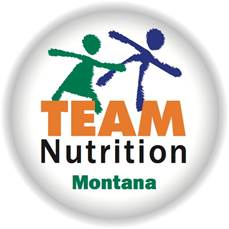 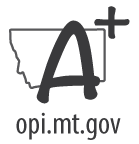 